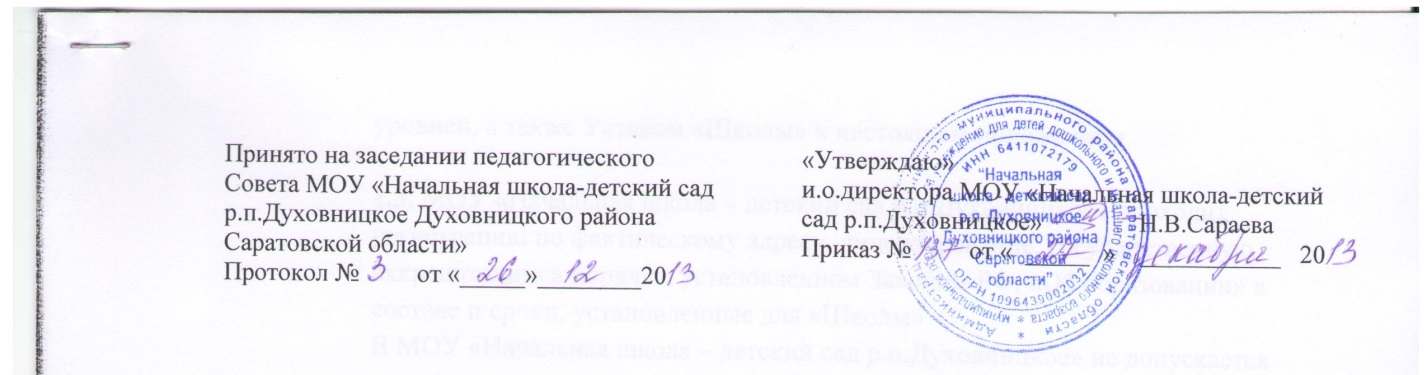 Положениео порядке, сроках проведения процедуры самообследованиямуниципального образовательного учреждения для детей дошкольного и младшего школьного возраста «Начальная школа-детский сад р.п.Духовницкое Духовницкого района Саратовской области»1.Общие положенияНастоящее Положение устанавливает порядок проведения процедуры самообследования в МОУ «Начальная школа-детский сад р.п.Духовницкое Духовницкого района Саратовской области» (далее -  образовательная организация).Настоящее Положение определяет основные нормы и принципы проведения самообследования в образовательной организации. Положение разработано в соответстви и с действующим законодательством Российской .Самообследование-процедура оценивания. Процесс самообследования -это познавательная деятельность учителей, обучающихся и руководителей школы, носящая системный характер и направленная на развитие образовательной среды и педагогического процесса и коррекцию деятельности школьного коллектива и его руководителей. 1.1 Цели самообследованияЦелью проведения самообследования является подготовка соответствующего отчета об обеспечении соответствующего уровня качества подготовки обучающихся и по заявленным к государственной аккредитации образовательным программам в соответствии с федеральными государственными образовательными стандартами (государственными образовательными стандартами -до завершения их реализации в образовательном учреждении), а также о выполнении образовательным учреждением показателей деятельности, необходимых для определения типа и вида ОО; а также:1) получение объективной информацию о состоянии образовательной деятельностишколы;2) установление степени соответствия фактического (реального) состояния образовательного процесса планируемому (прогнозируемому);3) разработка программы коррекции, направленной на предупреждение развития негативных явлений в образовательной системе образовательной организации. 1.2.Задачи самообследования.1) установление степени проявления измеряемых качеств у объектов изучения и оценивания (самооценивания);2) выявление наличия или отсутствия динамики образовательной системы школы в целом (или отдельных ее компонентов);3) создание целостной системы оценочных характеристик педагогических процессов;4) выявление положительных тенденций в объектах изучения и оценивания (самооценивания), в образовательной системе образовательной организации в целом, резервов ее развития;5) установление причин возникновения и путей решения, выявленных в ходе изучения и оценивания (самооценивания) проблем;6) составление (или опровержение) прогнозов изменений, связанных с объектами оценивания (самооценивания) или действиями, относящимися к ним.1.3В соответствии с целями и задачами самообследование выполняет ряд функций:-оценочная функция-осуществление с целью выявления соответствия оцениваемых параметров нормативным и современным параметрам и требованиям;-диагностическая функция-выявление причин возникновения отклонений состояния объекта изучения и оценивания нормативных и научнообоснованных параметров, по которым осуществляется его оценка (самооценка);-прогностическая функция-оценка (самооценка) последствий проявления отклонений для самого оцениваемого объекта и тех, с которыми он вступает во взаимодействие.Очень важно, чтобы самообследование вызывало положительный отклик, мотивировало всех ее участников на заинтересованный коллективный поиск реальных решений проблем, ориентировало на дальнейшее саморазвитие весь коллектив образовательной организации.1.4Методы и критерии самообследования.Методика самообследования предполагает использование целого комплекса разнообразных методов, которые целесообразно выделить в две группы:-пассивные (наблюдение, количественный и качественный анализ продуктов деятельности и т.п.);-активные (мониторинг, анкетирование, собеседование, тестирование, социологический опрос).2.Организация самообследования.Процедура оценивания проводится в соответствии с инструментарием по контролю качества образования в образовательных учреждениях, реализующих образовательные программы дошкольного, начального, основного, среднего общего образования.2.1Процедура самообследования включает в себя следующие этапы:1) планирование и подготовку работ по самообследованию организации;2) организацию и проведение самообследования в образовательной организации;3) обобщение полученных результатов и на их основе формирование отчета о самообследовании образовательной организации;4) рассмотрение и утверждение отчета о самообследовании на заседании педагогического совета.2.2Сроки проведения самообследования: Самообследование проводится 1 раз в год по решению педагогического совета школы до 1 сентября следующего за отчетным учебным годом. Директор образовательной организации издает приказ о порядке, сроках проведения самообследования и составе комиссии. 2.3Форма проведения самообследования:Основной формой проведения самообследования является школьный мониторинг качества образовательной подготовки обучающихся и выпускников по заявленным к государственной аккредитации школы образовательным программам в соответствии с федеральными государственными образовательными стандартами.2.4Состав лиц, привлекаемых для проведения самообследования: 1.Директор;2.Заместитель директора по УВР;3.Член Управляющего совета;4.Руководитель(и)школьных методических объединений учителей.3.Осуществление процедуры самообследованияПроцедура самообследования проводится по направлениям, которые являются структурно-содержательными компонентами отчета о самообследовании образовательной организации:-Раздел N 1.Оценка соблюдения обязательных требований к соответствию содержания реализуемых образовательных программ дошкольного, начального общего образования и направленности образовательных программ, подтвержденным свидетельством о государственной аккредитации.-Раздел N 2.Оценка соответствия учебного плана школы требованиям действующего законодательства Российской Федерации.-Раздел N3.Оценка соответствия рабочих программ учебных предметов требованиям законодательства Российской Федерации, распорядительным документам.-Раздел N 4.Оценка соответствия качества подготовки обучающихся и выпускников требованиям действующего законодательства Российской Федерации.-Раздел N5.Оценка соблюдения порядка подготовки и проведения государственной итоговойаттестации требованиям действующего законодательства Российской Федерации и эффективности комплексных средств оценивания образовательных достижений выпускников.-Раздел N 6.Оценка социальных условий пребывания обучающихся в образовательном учреждении согласно требованиям действующего законодательства Российской Федерации и эффективности комплексных средств оценивания образовательных достижений выпускников.-Раздел N 6.Оценка социальных условий пребывания обучающихся в образовательном учреждении согласно требованиям действующего законодательства Российской Федерации.-Раздел N 7.Оценка выполнения государственного задания.-Раздел N 8.Оценка кадрового обеспечения образовательного процесса.-Раздел N 9.Оценка информационно-технического оснащения образовательного процесса.-Раздел 10.Оценка материально-технического оснащения образовательного процесса.При проведении самообследования образовательная организация использует результаты мониторинга качества образования, внутреннего аудита, общественной (общественно-профессиональной) аккредитацииВ процессе самообследования проводится анализ всех представляемых к государственной аккредитации образовательных программ школыв отношении соответствия содержания и качества подготовки обучающихся и выпускников требованиям федеральных государственных образовательных стандартов (государственных образовательных стандартов -до завершения их реализации в образовательном учреждении), а также показателей деятельности образовательного учреждения, необходимых для определения его типа и вида.Результаты самообследования организации оформляются в виде отчета, оформляются вбумажном и электронном варианте.Результаты самообследования рассматриваются на педагогическом совете и Управляющем совете.Отчет о результатах самообследования подписывается директором школыи заверяется печатью образовательной организации. Отчет о результатах самообследования размещается на официальном сайте образовательного учреждения в информационно -телекоммуникационной сети Интернет.